MINUTES OF THE LOSTOCK GRALAM PARISH COUNCIL MEETING HELD ON MONDAY 4th NOVEMBER 2019 AT THE CHURCH HALL, LOSTOCK GRALAMPart I The meeting commenced at 7.30 pm.PRESENT:	Parish Councillors P Kelly, M Litton, Cllrs T Smith, A Ross and L Kelly.IN ATTENDANCE:	L Sandison, Clerk.ALSO PRESENT:	Four members of the public.PUBLIC FORUM-Members of the public spoke about collapsed drain issues on School Lane which are in the process of being repaired.  No complaints or requests for further information were received on the matter.-A member of the public enquired whether there are plans to improve the Hall Lane traffic lights. Vice Chairman Pete Kelly informed those present that the PC had already approached CWAC and that an estimate in excess of 100k was received to improve the light sequence. APOLOGIES FOR ABSENCEIt was RESOLVED to accept apologies from Chairman T Hodges, Cllr M Venables and Cllr M Stocks.DECLARATIONS OF INTERESTNone.MINUTESRESOLVED to accept the minutes of the Parish Council meeting held on Monday 7th October 2019. PROGRESS REPORT-The broken train station shelter glass has now been reported to MCRUA.-The new slot top litter bins have been installed on Hesketh Drive, Townshend Road and Langford Road.-The School children who entered the PC logo competition have been thanked and given a £10.00 Amazon Voucher.-The Clerk has now purchased the projector.-The PC has now loaned a speed radar from CWAC over a two-week period.PARISH WALK-Train station shelter- reported to MCRUA for repair, 28 missing pieces of glass/Perspex.-Garden of Remembrance- overgrown shrubs now cut back.-Townshend Rd green parking – Cllrs spoke to some residents to gather fed-back.CHRISTMAS PREPARATIONSIf Councillors can arrive at the Church Hall at 4.15pm on Friday 22nd November to help set up that would be great. As always, we really appreciate any extra help on the night.-The PC RESOLVED that the Clerk should purchase fairy lights for the Christmas tree star.POLICE-PCSO to attend December PC meeting. ASBNo reports received.Theft (including shoplifting).08/10/19, 14/10/19 – The Co-op – Goods have been stolen and incidents have been dealt with and closed.Burglary07/10/2019 – The Watermead -  premises were broken into overnight. CCTV has being collected and incident is being dealt with.Vehicle / bicycle theftNo Reports Received.Parking/Highway disruptions26/10/19 – Manchester Road, two vehicle road traffic collision, no injuries.Other – 08/10/19 – Speed enforcement done on Manchester Road on 8th October at 17.45 to 19.45, 31 vehicles captured doing 35 mph or over.Members of the PC and public, commented on the increased PCSO visibility since PCSO Suzie Wardzinski took over the Parish, Cllr Tim Smith requested that the PC acknowledge her being seen around the Parish on a number of occasions including Halloween.REPORT FROM CHESHIRE WEST AND CHESTER COUNCILLORSCouncillor Mark Stocks sent the following report:With the General Election being called the majority of the council meetings have been cancelled prior to Christmas.Here is a few issues: --The application for the HS2 compounds at Cooke’s Lane has been called by myself and Cllr Helen Treebee.-I have concerns about highways with access being at Broken Cross. Highways also have also got concerns to. I also do think the application should be determined until the current review into HS2 has been concluded. The potential date for committee is early December.-The lime Beds application has also been called by myself due to concerns about access and the environmental impact.-I am continuing to monitor the emptying of Bins in Lostock Gralam-I have also reported the flooding under the bridge at Griffths road.PLAY AREAS AND INSPECTIONS-The PC RESOLVED to accept CG Services Cheshire Ltd winter tidy quote of £340.00 (net) for the Community Centre Play Area.-The picnic bench quote will be considered at the next PC meeting due to insufficient information from CWAC.FOOTBALL PITCH PROGRESS-Planning Application for Lightmain surface and fence including dropped kerb on Stubbs Lane has been submitted to CWAC Planning at a cost of £256.00. -The Veolia grant application for the Lightmain surface has been submitted.-Wren are now operating from the Lostock Works which means that the PC is eligible to apply for their grants. Planning permission must already be in place before an application is submitted, the Clerk intends on applying for the Lightmain fence cost once planning permission has been granted.-Manchester Airport rejected the PC’s grant application of £3000.00.COMMUNITY CENTRE LEASE-The Clerk is awaiting further information from Chambers Fletcher Solicitors. In the meantime, the Clerk will look through the PC archives to see if any further information can be found regarding the Community Centre building and carpark ownership. Maggie from the Community Centre Association will also look for further documentation.CHAIRMANS REPORTVice Chairman Pete Kelly delivered a report outlining the number of vehicles caught speeding above 40mph using the loaned speed radar.  Five vehicle speed checks were conducted over four hours. In total 85 vehicles were caught speeding two of which were over 60 mph. The data gathered will be handed to the PCSO. Pete also commented on:-HGV’s parking on double yellow lines at the Business Park, and bumping up on the kerbs causing damage.-Construction at the 65 bed retirement facility has been commencing before 8.00am which is not permitted. -Litter bin emptying frequency.-Blocked kerb drains along Manchester Road.-A member of the public commented that the POS Landcare bins are often left overflowing on the Lostock Triangle.-A member of the public commented that there isn’t a bin outside Premiere stores for its customers which results in litter blowing over Manchester Rd. -A further comment was received regarding a community litter pick which was unsuccessful due to Clean Team not attending with the appropriate equipment. The Clerk suggested that the flooding in Northwich Town may have been to blame.CLERKS REPORT-The Clerk and Vice Chairman Pete Kelly attended a Highways and Street Care meeting on Tuesday 29th October- Verbal report was given.-The Vice Chairman will lay a wreath on behalf of the PC at the Remembrance Sunday Service.-The Clerk will attend the Orsted meeting on Thursday 7th November at 6.00pm.-Cllr M Venables has been looking into setting up a Facebook page for the Parish Council. The PC agreed that it is in support of Cllr Venables looking into setting up a Facebook page.-The next HS2 central Cheshire IAG meeting will take place at 9.30am on Friday 13th December at the Dingle Centre, High St, Winsford CW7 2AS. Cllr Pete Kelly and the Clerk will attend.-Construction work has been commencing before 8.00am at the 65-bed retirement block. The CWAC Planning Officer has been notified of the breaches.PLANNINGThe Council considered the following planning applications and RESOLVED to respond as below:FINANCE-The PC RESOLVED to award an S137 grant of £250.00 to the Lostock Gralam Mother + Toddler Group for their Christmas party.-The current account bank balance is £7,043.19, and the deposit account balance is £50,823.45.-It was RESOLVED to accept payment of the following accounts.COUNCILLORS’ REPORTS & FUTURE AGENDA ITEMS-Discuss relocating 30mph sign closer to the gyratory.-Has the daffodil and poppy planting being completed.-Discuss purchasing a second public bench to go near the Stubbs Lane planter.-Grass verges.The meeting finished at 8.23pmDATE AND TIME OF NEXT MEETINGThe next Parish Council meeting will be held on Monday 2nd December 2019 in the Lostock Gralam Church Hall at 7.30 p.m. 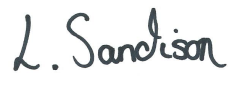 ActionUpdate1Clerk to book light switch on with Chris Shaw at Northwich Town Council.Light switch on now booked with Northwich Town Council for Friday 22nd November at 5.00pm.Graham Oakes will be switching on the lights.2Clerk to book PA sound system? Bailey Audio Systems Ltd has been booked at a cost of £150.00 + VAT.                                                                             3Clerk to invite LG Primary School Choir to sing at the switch on.The School Choir will be performing 5.00pm to 5.15pm.4Clerk to organise selection boxes for each school choir member.Selection boxes will be purchased when on offer at £1.00.                                                                    5Clerk to book the church hall from 5pm-8.00pm. The Church Hall is now booked for Friday 22nd November at a cost of £60.00 (£15.00 per hour).                                                                       6Food & Drink:-Mulled Wine, fresh juice, hot dogs, mince pies and other cakes, tea, coffee and drinks for the children.Homemade cakes from Cllr Venables + Food Allergy Notices.12 x bottles of mulled wine1 x small box of tea bags 1 x coffee small jar1 x sugar3 x large oranges4 x pints of milk4ltr x fresh orange juice30-40 kids drinks (Capri sun or fruit-shoot whatever is on offer)Icing tubes and decorations for gingerbread men60 x mince pies60 x other cakes / biscuits100 x hotdogs and buns3 x bags of chopped onions1 x Tomato ketchup 1 x Mustard100 x Paper cups for tea and coffee 50 x Mulled wine glasses (some left over from last year)100 x Napkins100 x Paper plates30 x selection boxeswooden sticks (plenty left from last year)Bin Bags	Paper Table Cloth x 41 x case of 6 white wine1 x case of 6 red wine7Clerk to contact Roberts Bakery about Gingerbread men.1 X box gingerbread men confirmed.8Gingerbread decorating – coloured icing tubes and sweets.The Clerk will purchase coloured icing etc.9Hamper for raffle- Clerk to ask Clerk asked Co-op.10Sound system / music PCSO Phil Hambleton will be attending.11Clerk to enquire about a children’s entertainer (balloons, magic etc.)-Jon the Balloon Man is booked for 5.45pm-7.15pm booking at a cost of £120.00.                                                                                     12Clerk to contact the Slow and Easy for a raffle prize.-Awaiting response.13Clerk to write to local businesses, CWAC and Manchester Airport for donations to fund the switch on event.-Awaiting response.-Manchester Airport has donated a Kindle for the raffle.14The Clerk will inform the Guardian, and the school about the light switch on date (to be included in school newsletter), put posters up around the Christmas tree, on the PC notice board, in paper shop and at the Co-op. The nursing homes will also be notified.Christmas tree light switch on Friday 22nd November at 5.00pmAPPLICATIONSAPPLICATIONSDECISIONSDECISIONS19/01529/FULProposal: Erection of two rapid eVolt charge points in the Marston's car park to facilitate the uptake of electric vehicles in the local area.Location: The Watermead Wells Avenue Northwich CW9 7XRApprovalChq no. PayeeAmount300673Lyndsey Sandison£602.79300674Lostock Gralam Mother & Toddlers     £250.00300676SUEZ£947.65s/oFreeola£12.56300677Graham Oakes£200.00300678JONATHON BOOTH£120.00300679BAILEY AUDIO SYSTEMS LTD£180.00300680Barnard & Westwood Ltd£359.84300682Royal Images£114.00300683St. John the Evangelist Church PCC£25.00300684CG Services Cheshire Ltd£428.00